AMERICAN KARATE KAI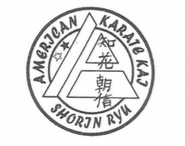 Traditional Okinawa Shorin Ruy KarateChurch of the Holy Nativity5286 Kalanianaole HwyHonolulu, HI 96821Mondays & Wednesdays 5:30PM to 7:00PMSensei Lee Donohue – 9th Degree Black BeltRespect, Honor, LoyaltyDiscipline/Character Development/Self Defense/Physical Fitness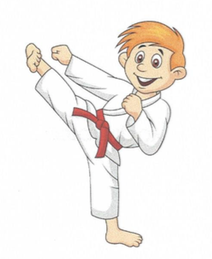 $55.00 per month – 1st Month Free, Call (808)753-5617